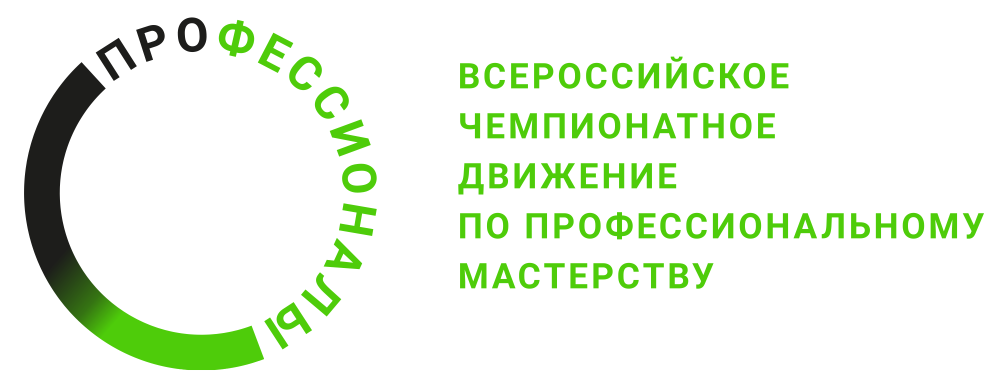 ПРОГРАММА ПРОВЕДЕНИЯРегионального этапа чемпионата по профессиональному мастерству«Профессионалы» в 2024 г. Ростовской областипо компетенции _Эксплуатация судов водного транспорта
Общая информацияОбщая информацияПериод проведения25.03.2024 – 31.03.2024Место проведения и адрес площадкиГБПОУ РО «Ростовский-на-Дону колледж водного транспорта»Ростовская область, г. Ростов-на-Дону, ул.1-ая линия, 54ФИО Главного экспертаШпилев Николай СергеевичКонтакты Главного эксперта +7-988-857-57-56shpilev-ns@mail.ru Д-2  / «_25__» ___марта________ 2024 г.Д-2  / «_25__» ___марта________ 2024 г.10:00 – 10:30Проверка готовности площадки.10:30 -11:00Регистрация экспертов и конкурсантов.11:00 – 12:00Церемония Открытия Регионального чемпионата «Профессионалы» Ростовской области– 2024 по компетенции «Эксплуатация судов водного транспорта» (актовый зал)12:00-13:00Обед 13:00– 18:00Трансфер. Торжественная церемония открытия регионального этапа Всероссийского чемпионатного движения «Профессионалы» 2024 в Ростовской области. Трансфер на площадку. (онлайн-формат)18:00 – 18.30Проверка готовности дня Д-2Д-2/ «_26__» __марта_________ 2024 г.Д-2/ «_26__» __марта_________ 2024 г.09:00 - 12:00Собрание экспертов:   Ознакомление экспертов с размещением конкурсной площадки, оборудованием. Инструктаж по ТБиОТ. Обучение экспертов: знакомство с Положением РЭЧ, обсуждение Правил РЭЧ, тестирование экспертов. Обсуждение конкурсного задания, внесение 30% изменений. Ознакомление и занесение критериев оценки в систему ЦСО, их блокировка. Подписание протоколов. Распределение ролей между экспертами. Распечатка ведомостей. Оформление и подписание протоколов12:00 – 13:00Обед 13:00-14:00Проверка готовности дня Д-114.30-16.00Круглый стол «Современные формы взаимодействия ПОО и организаций реального сектора экономики: проблемы и пути решения»Организаторы: ГБПОУ РО «Ростовский-на-Дону колледж водного транспорта»Целевая аудитория: представители Ассоциации организаций и предпринимателей водного транспорта АЗОВО-ДОНСКОГО БАССЕЙНА "ВОДНЫЙ ТРАНСПОРТ ДОНА", представители индустриальных партнеровСпикер: Маевский Владимир Юрьевич, директор ГБПОУ РО «Ростовский-на-Дону колледж водного транспорта»В фокусе обсуждения: Организация профориентационной работы и профессионального самоопределения студентов «школа-колледж-предприятие» с привлечением работодателя;Наставничество на производстве.Д-1 / «_27__» __марта_________ 2024 г.Д-1 / «_27__» __марта_________ 2024 г.09:00-12:00Регистрация конкурсантов, Ознакомление конкурсантов с размещением конкурсной площадки, оборудованием. инструктаж по ТБ и ОТ.Брифинг экспертов и конкурсантов. Ответы на вопросы.10.35-12.00Презентационная площадка «От студента до профессионала»Организаторы: ГБПОУ РО «Ростовский-на-Дону колледж водного транспорта»Целевая аудитория: обучающиеся профессиональных образовательных организаций, педагогические работники ПООВовлечение молодежи в обсуждение проблем, связанных с подготовкой специалистов на водном транспорте12:00-13:00Обед 13.30-14.15Мастер-класс «Эффективные методы и приемы в профессинально-ориентированом обучении иностранному языку»Организаторы: ГБПОУ РО «Ростовский-на-Дону колледж водного транспорта»Целевая аудитория: обучающиеся профессиональных образовательных организаций, педагогические работники ПООРаспространение практического опыта14.15-15.00Проверка готовности дня Д1Д1 / «_28__» __марта_________ 2024 г.Д1 / «_28__» __марта_________ 2024 г.08:00-08:30Регистрация конкурсантов, инструктаж по ТБ и ОТ. Ознакомление конкурсантов с конкурсным заданием08:30-11:00Выполнение заданий. Модуль А,Б,В,Г,Д,Е (согласно отдельного расписания)11:00-12:00Обед для конкурсантов и экспертов12:00-19:30Выполнение заданий. Модуль А,Б,В,Г,Д,Е (согласно отдельного расписания)19:30-20:00Ужин для конкурсантов и экспертов20:00-21:00Совещание экспертов: внесение оценок в ЦСО.21:00-21:30Проверка готовности дня Д2Д2  / «_29__» __марта_________ 2024 г.Д2  / «_29__» __марта_________ 2024 г.08:00-08:30Регистрация конкурсантов, инструктаж по ТБ и ОТ. Ознакомление конкурсантов с конкурсным заданием08:30-11:00Выполнение заданий. Модуль А,Б,В,Г,Д,Е (согласно отдельного расписания)11:00-12:00Обед для конкурсантов и экспертов12:00-19:30Выполнение заданий. Модуль А,Б,В,Г,Д,Е (согласно отдельного расписания)14.00-15.00Посещение соревновательной площадкиМастер-класс «Морские узлы на все случаи жизни»Мастер класс- СудовождениеМероприятия для школьников19:30-20:00Ужин для конкурсантов и экспертов20:00-21:00Совещание экспертов: внесение оценок в ЦСО.21:00-21:30Проверка готовности дня Д3Д3  / «_30__» __марта_________ 2024 г.Д3  / «_30__» __марта_________ 2024 г.08:00-08:30Регистрация конкурсантов, инструктаж по ТБ и ОТ. Ознакомление конкурсантов с конкурсным заданием08:30-11:00Выполнение заданий. Модуль А,Б,В,Г,Д,Е (согласно отдельного расписания)11:00-12:00Обед для конкурсантов и экспертов11.00-13.00Посещение соревновательной площадкиДемонстрация профориентационных роликовДень открытых дверей-Профессионалы – путь в будущееМероприятия для школьников и их родителей12:00-19:30Выполнение заданий. Модуль А,Б,В,Г,Д,Е (согласно отдельного расписания)19:30-20:00Ужин для конкурсантов и экспертов20:00-21:00Совещание экспертов: внесение оценок в ЦСО.